    SCHOLARSHIP APPLICATION	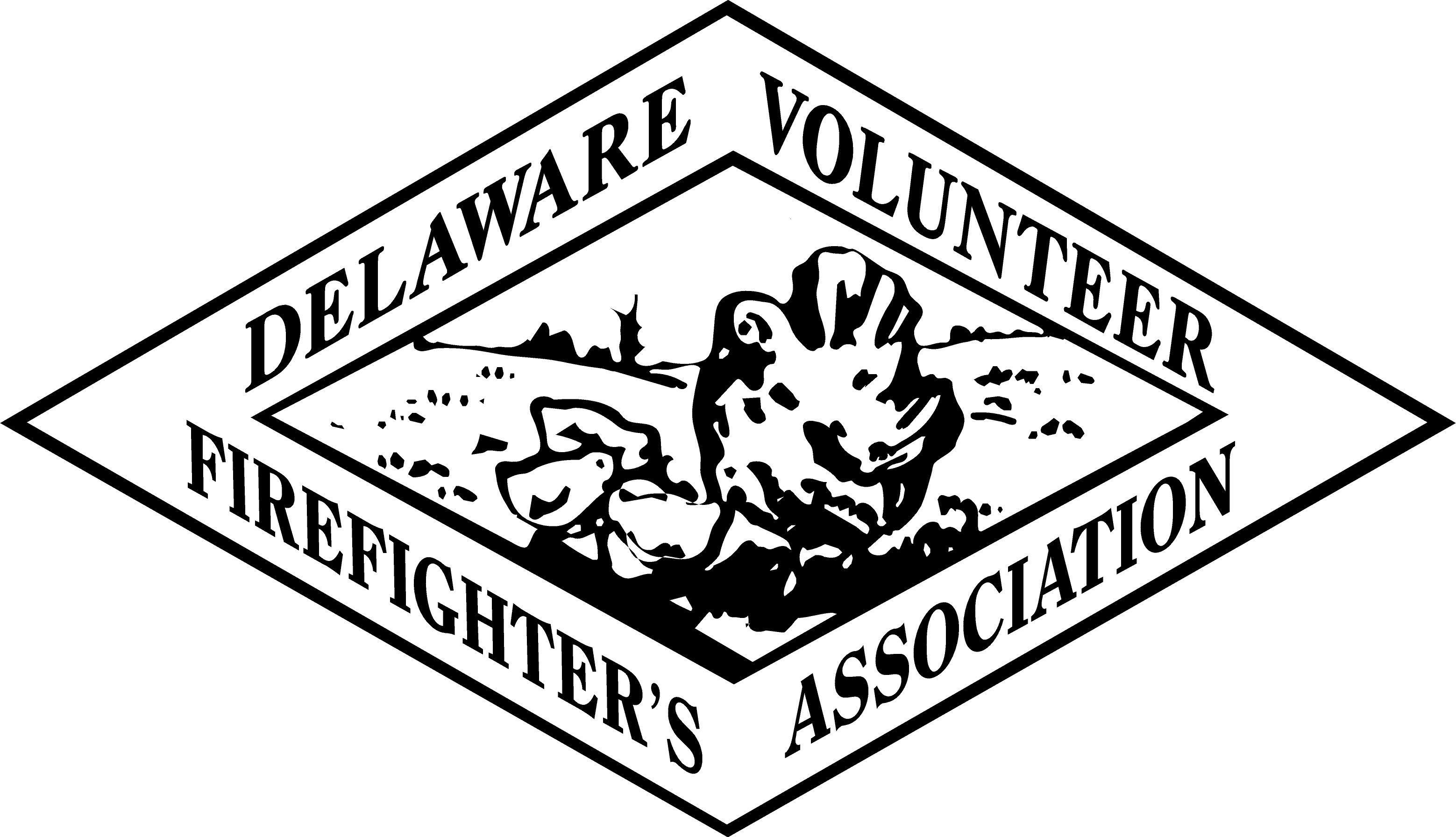 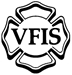  VOLUNTEER FIREFIGHTER’S ASSOCIATIONVOLUNTEER FIREMEN’S INSURANCE SERVICE, INC.(Fully Typed only)(Note: You must be a member of a fire department, ladies auxiliary, or volunteer EMS company in good standing with the Delaware Volunteer Firefighter’s Association to be eligible for this scholarship.) ___________________________________________________________________________________PERSONAL INFORMATIONName: (First, Middle Initial, Last & Maiden if Applicable) Home Address:  Home Telephone #              Cell #:             Email Address:  Date of Birth:   Student ID # if you have one:                         or Last 4 digits of Social Security Number:  ___________________________________________________________________________________HIGH SCHOOL INFORMATIONYou must include a copy of your High School Transcript if not an applicant in 2016High School Attended:   Mailing Address: Date Graduated:  Grade Point Average:   If G.E.D., Give Date Earned and Location;     Scholastic and Athletic Honors Received in High School:School and Community Activities Participated in High School (Include Offices Held): ___________________________________________________________________________________COLLEGE INFORMATIONAttach copy of Official: TranscriptEnrollment in the following college program: (please HIGHLIGHT only one of the following)     Certificate Program         Diploma Program         Associates         Bachelors         Masters         Doctoral                      Name of Institution: Mailing Address of Institution: Matriculation Date:                     Projected Graduation Date:  Major *****(attach copy of Institution’s Curriculum)****** List any courses taken to date:   Scholastic and Athletic Honors received in College:    School and Community Activities in which you participated in College (Include Offices Held):  FIRE SERVICE INFORMATIONName of Fire Department/Auxiliary/Volunteer  company:
Mailing Address:  Date Joined:   Offices Held:     Courses taken: ( Transcript and Copies of Other Completed Fire/EMS Certificated Courses)       ___________________________________________________________________________________LETTERS OF RECOMMENDATIONAll applicants need to attach three (3) letters of Recommendation with the application. Letter(s) of Recommendations must accompany the application. (We will no longer accept Recommendation letters being mailed separately). 3 New letters of recommendation musxtg be submitted annually !!!													   Pg.2___________________________________________________________________________________AUXILIARY APPLICANTS INFORMATIONFor Auxiliary members,  the applicant needs to submit a letter or letters on Auxiliary Stationary from the Auxiliary President and/or Secretary verifying the applicant's participation in his/her number of Auxiliary activities/functions (exclusive of Company meetings) from March1, 2016 through February 28, 2017. The hours participated in each event needs to be listed.___________________________________________________________________________________ESSAYEnter here a TYPED Essay of approximately 250 words answering the following questions:1) Why you are applying for financial assistance?2) Why you believe this course of study will be useful to you and the area of Public Safety?3) What are your career goals and objectives?___________________________________________________________________________________I hereby declare that all of the above information is complete and correct to the best of my knowledge. I also declare that I am a member of a fire department, ladies auxiliary, or volunteer EMS company in good standing with the Delaware Volunteer Firefighter’s Association to be eligible for this scholarship.DATE:      /     /      Signature:                                                                     ______.Return Application to:DVFA Scholarship Committeec/o Before turning in this application make sure all of the following requirements are completed.  Any part not submitted will cause the whole application to be rejected:  1) Applicant MUST be a member of a fire department, auxiliary, or volunteer EMS company in   good standing with the Delaware Volunteer Firefighters Association.   2) Application is FULLY TYPED and complete.  3) Attach a copy of High School Transcript if not an applicant the previous year.   4) Copy of College Curriculum.   5) Attach  Transcript.  6) All applicants must attach three (3) letters of Recommendation each year..      (Applicant must submit letters of recommendation with the application; do not have them mailed separately.)  7) For Auxiliary Member applicants, a letter(s) from your Company President and/or Secretary     documenting your participation in Auxiliary activities/functions (exclusive of Company meetings) from March1, 2016 through February 28, 2017. The hours participated in each event needs to be listed.  8) Typed Essay.  9) Attach fire school transcript and copies of other completed Fire/EMS certificated courses.10) Application must be postmarked no later than March 31, 2017 to be judged.11) This Application is not complete until the applicants verification of active status in their                                   department is noted by the signature of one of the officers noted below:	Fire Department President,      Fire Chief,       Ladies Auxiliary President,       Non-Fire Service Emergency Ambulance (American Legion, VFW) Officer in command. DATE:      /     /      Signature:                                                                     ______.